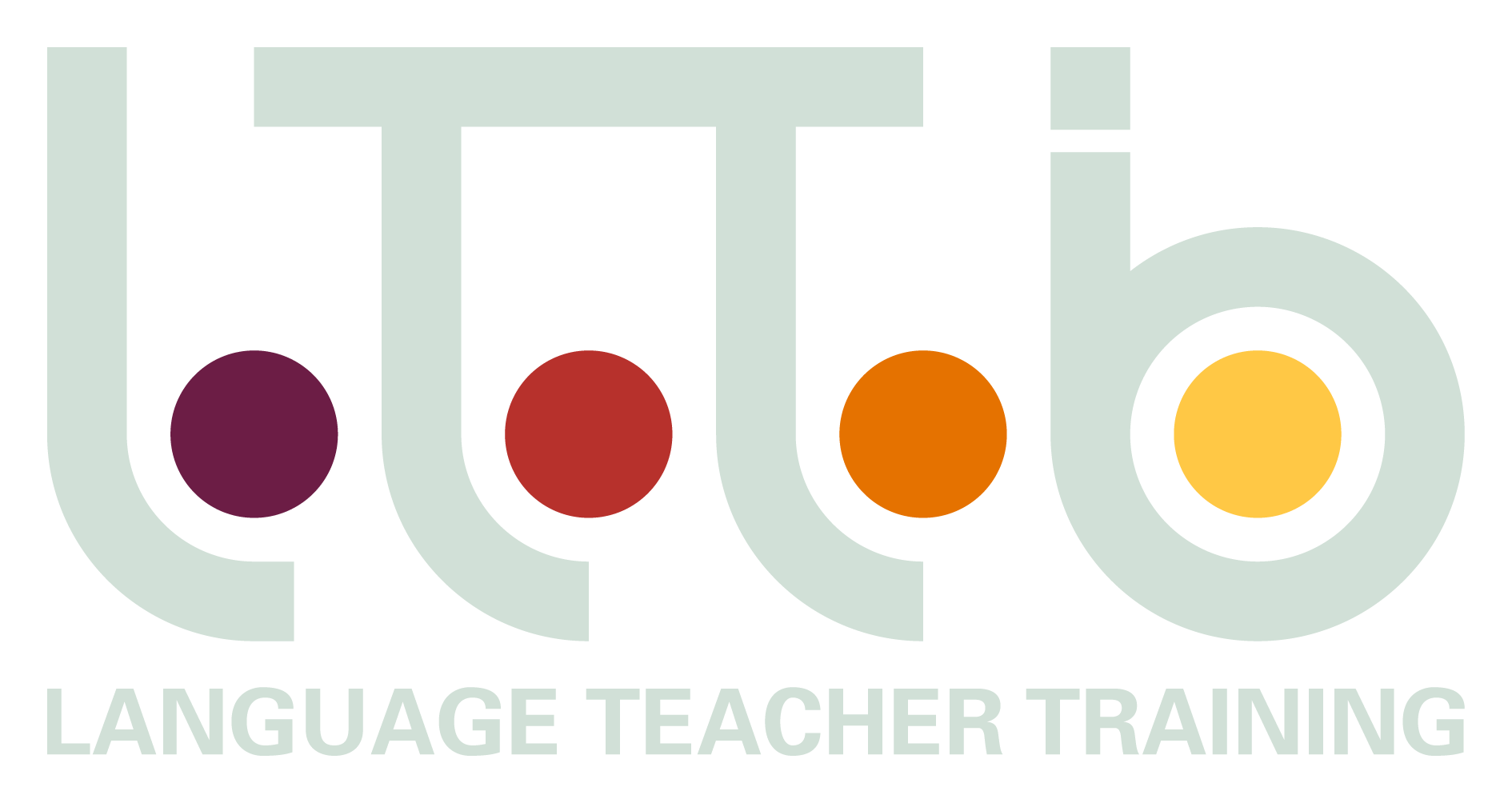                  LANGUAGE TEACHER TRAINING BELGIUM                             Teacher Training Department■ APPLICATION FORMPlease tick the following box: TRAINER TRAINING COURSEPERSONAL DETAILSFirst name 	                    	Date of birth 	     	     	     	Surname 	     	Address 	          Nationality 	     	Postcode 	       	     	First language 	     	Country 	          	National ID or Passport #      	Telephone 	          Email 	     ELT TRAINING & EXPERIENCEWhat ELT/TEFL/ESL training do you have?  Please give details of dates, organisations and grades.How many years have you been teaching English? Give details of your teaching experience below:What other relevant ELT experience have you had (e.g. giving/attending talks, seminars etc; responsibility posts, writing articles etc)?Any other experience you think is worth mentioning?
GENERAL EDUCATIONPlease supply details of secondary and tertiary education
OTHER INFORMATION	     	How did you hear about the Course at LTTB?Emergency contact numberPlease provide a contact person and phone number, just in case of an emergency during the course. Include the international dialing code.Relationship:  parent |   member of family |   friend |  other      | Tel. Number      AccommodationWill you need help with accommodation for the duration of the course?  Yes  |  No	ACCEPTANCE OF CONDITIONSThe undersigned, whose information appears above, requests to be admitted on the above course at Language Teacher Training in Belgium. and undertakes to pay the course fees that appear in the current price brochure/on our website, in the form and terms indicated. The undersigned also declares to accept and adhere to the conditions of enrolment, particularly those referring to cancellations and refunds as well as those specified in the school’s internal regulations.Signed ____________________________________ *	Date           DATA PROTECTION POLICYWe manage the personal information you provide us in order to provide you with the services requested and issue invoices as and when appropriate. Your data will be kept as long as the commercial relationship is maintained, or during the time necessary to comply with any legal obligations. You have the right to obtain confirmation that we are managing your personal data. You also have the right to access your personal data, correct any inaccurate data or request its deletion when the data is no longer needed.Company responsible: Language Teacher Training Belgium, Rue de l’Association 42, 1000 Brussels, Belgium – E-mail: info@lttb.eu  I accept the Data Protection PolicySigned ____________________________________ *	Date           *If your course is here in Brussels we’ll ask you to sign this on arrival.■ PRE-COURSE TASKPlease write a short text (no more than approximately 300 words) on why you want to do this course/these two courses).Write your answer here: SENDING YOUR APPLICATIONPlease return this form by email, as a Word document, to info@lttb.eu.TrainingDatesOrganisationGradeDatesCountryOrganisationLevels taught